АНОНС9 февраля в масштабах страны пройдет Всероссийская «горячая линия» Росреестра по вопросам государственной регистрации прав. Управление Росреестра по Кемеровской области – Кузбассу также примет в ней участие.В роли консультантов выступят начальник отдела регистрации ипотеки, регистрации долевого участия в строительстве Татьяна Александровна Романова и ее заместитель Татьяна Константиновна Спирина.Вы сможете узнать:🔹где найти перечень необходимых документов, представляемых для оформления сделок с недвижимостью;🔹в какие сроки осуществляется регистрация недвижимости;🔹что делать, если регистрацию приостановили;🔹какие документы требуют нотариального удостоверения;🔹что делать, если на объект недвижимости установили обременение;🔹а также получить ответы на многие другие вопросы.Ждём Ваших звонков 9 февраля с 14:00 до 17:00 (по местному времени).Тел. 8-(3842)-52-50-06.Пресс-служба Управления Росреестра по Кемеровской области – Кузбассу.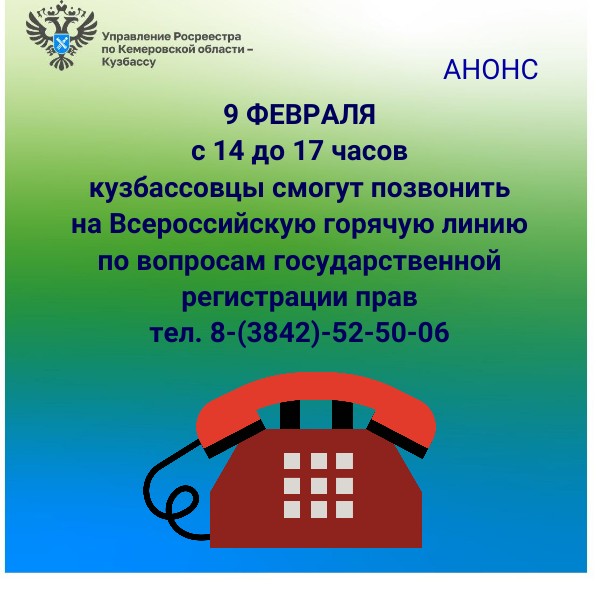 